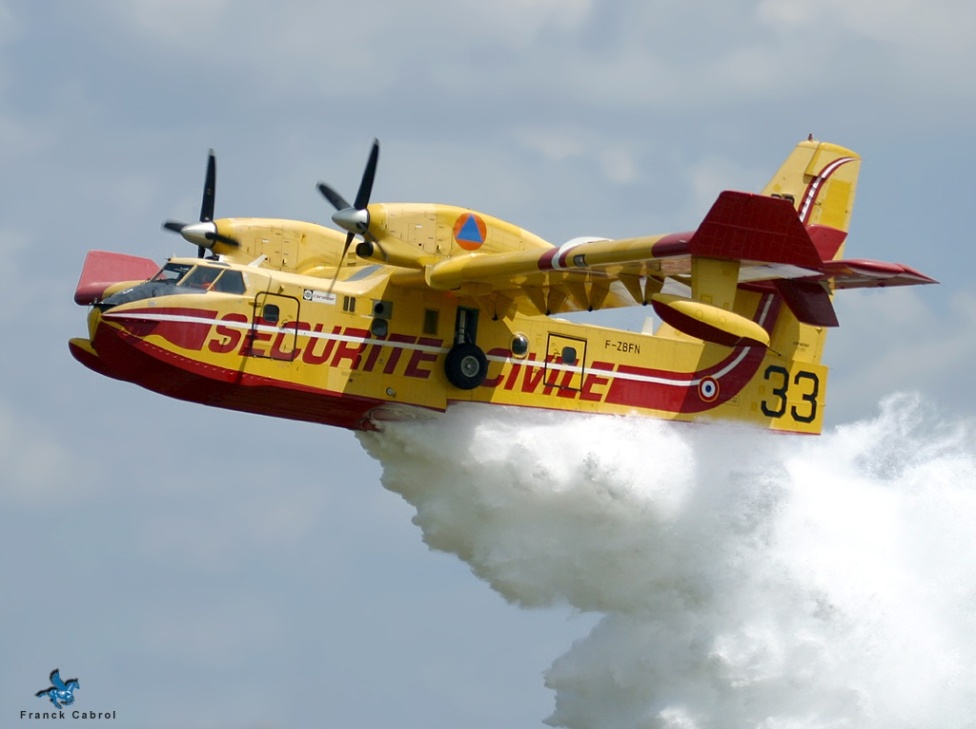 CANADAIR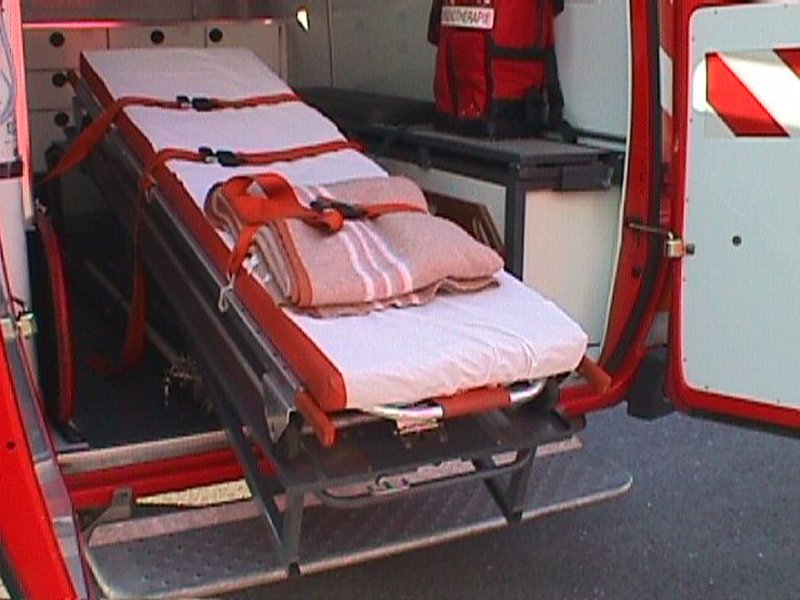 